هو الابهی - ايّها الفرد النّحرير قد سمعت هدير ورقآء…حضرت عبدالبهاءاصلی فارسی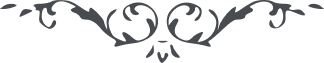 ٦٠٠ هو الابهی ايّها الفرد النّحرير قد سمعت هدير ورقآء ايک البقآء و صفير طير الأوج الأعلی بأبدع الألحان و بفنون الايقاع علی الأفنان و اذاً يقولان و يترنّمان و يرتّلان سبحان من تجلّی فی فاران و اشرق علی السّينآء و ظهر فی السّاعير و کلّ ذلک اشراق بارق لاح و اضآء من فيض قدسه القديم ثمّ تزلزلت الأرض و ارتعدت ارکان الوجود و انفطرت السّمآء و کوّرت الشّمس و انتثرت النّجوم و قامت القيمة و ظهرت الطّامّة و جآء ربّک و الملک صفّاً صفّاً فمن النّاس من حوسب و خفّت موازينه و غبن و اوتی کتابه بشماله و وقع فی حفرة الهاوية شرّ وباله و منهم من استبشر و ثقلت موازينه و ربحت تجارته و اوتی کتابه بيمينه و استضاء وجهه و تبسّم ثغره و طار قلبه فرحاً بلقآء ربّه و شوقاً لمشاهدة جمال بارئه و تمتّع بالنّعيم و شرب من مآء معين و تنوّر بصره بملاحظة النّور المبين السّاطع من صبح اليقين و البهآء عليک ايّها المؤمن بالرّبّ الرّحيم. ع ع 